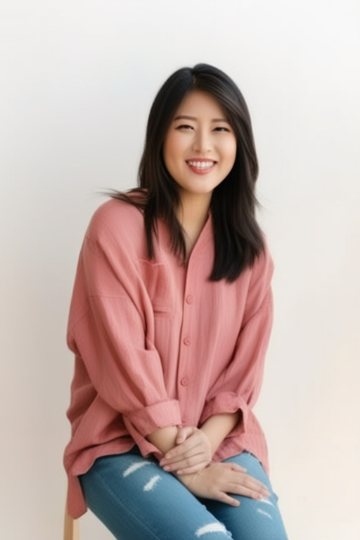 EDUCATIONEDUCATIONEDUCATIONEDUCATIONEDUCATION2010 ▶공폼대학교 컴퓨터 공학과 졸업 공폼대학교 컴퓨터 공학과 졸업 2010 ▶공폼대학교 컴퓨터 공학과 졸업 공폼대학교 컴퓨터 공학과 졸업 WORK & EXPERIENCEWORK & EXPERIENCEWORK & EXPERIENCEWORK & EXPERIENCEWORK & EXPERIENCE2010 ▶[회사명] 안드로이드 개발자 사원[회사명] 안드로이드 개발자 사원2010 ▶[회사명] 안드로이드 개발자 사원[회사명] 안드로이드 개발자 사원김 진 아 (1991.07.05.)김 진 아 (1991.07.05.)김 진 아 (1991.07.05.)· 안드로이드 OS 기반 앱 개발 및 유지보수· 앱스토어 출시 및 백앤드 지원· 앱 사용자 분석 및 개선· 안드로이드 OS 기반 앱 개발 및 유지보수· 앱스토어 출시 및 백앤드 지원· 앱 사용자 분석 및 개선김 진 아 (1991.07.05.)김 진 아 (1991.07.05.)김 진 아 (1991.07.05.)· 안드로이드 OS 기반 앱 개발 및 유지보수· 앱스토어 출시 및 백앤드 지원· 앱 사용자 분석 및 개선· 안드로이드 OS 기반 앱 개발 및 유지보수· 앱스토어 출시 및 백앤드 지원· 앱 사용자 분석 및 개선▶ 앱의 다운로드 80만 돌파▶ 앱의 다운로드 80만 돌파안드로이드 앱 개발자안드로이드 앱 개발자안드로이드 앱 개발자웹/앱 디자이너웹/앱 디자이너웹/앱 디자이너2013 ▶[회사명] iOS 개발자 대리 [회사명] iOS 개발자 대리 2013 ▶[회사명] iOS 개발자 대리 [회사명] iOS 개발자 대리 PROFILEPROFILEPROFILE· iOS OS 기반 앱 개발 및 유지보수· 애플 앱스토어 출시 · 앱 사용자 분석 및 개선· iOS OS 기반 앱 개발 및 유지보수· 애플 앱스토어 출시 · 앱 사용자 분석 및 개선PROFILEPROFILEPROFILE· iOS OS 기반 앱 개발 및 유지보수· 애플 앱스토어 출시 · 앱 사용자 분석 및 개선· iOS OS 기반 앱 개발 및 유지보수· 애플 앱스토어 출시 · 앱 사용자 분석 및 개선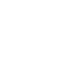 010-1234-5678010-1234-5678▶ 앱 내의 연 매출 20억 원 달성▶ 앱 내의 연 매출 20억 원 달성010-1234-5678010-1234-5678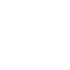 gongform@gmail.comgongform@gmail.com2015 ▶[회사명] 앱 개발 플랫폼 개발자[회사명] 앱 개발 플랫폼 개발자gongform@gmail.comgongform@gmail.com2015 ▶[회사명] 앱 개발 플랫폼 개발자[회사명] 앱 개발 플랫폼 개발자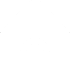 gongform.comgongform.com· 앱 개발 설계, 개발, 유지보수· 플랫폼의 사용자 경험 개선· 플랫폼의 확장성 및 안정성 향상· 앱 개발 설계, 개발, 유지보수· 플랫폼의 사용자 경험 개선· 플랫폼의 확장성 및 안정성 향상gongform.comgongform.com· 앱 개발 설계, 개발, 유지보수· 플랫폼의 사용자 경험 개선· 플랫폼의 확장성 및 안정성 향상· 앱 개발 설계, 개발, 유지보수· 플랫폼의 사용자 경험 개선· 플랫폼의 확장성 및 안정성 향상TOOLTOOLTOOL▶ 플랫폼의 사용자 수가 100만 명 돌파▶ 플랫폼의 사용자 수가 100만 명 돌파TOOLTOOLTOOLHTML & CSSHTML & CSS●●●●●2019 ▶[회사명] 앱 개발 팀장[회사명] 앱 개발 팀장JavaJava●●●●●2019 ▶[회사명] 앱 개발 팀장[회사명] 앱 개발 팀장KotlinKotlin●●●●●· 앱 개발 팀의 리더, 팀원 및 프로젝트 관리· 앱 개발 프로세스 개선 및 효율화· 앱 개발 기술 및 역량 향상· 앱 개발 팀의 리더, 팀원 및 프로젝트 관리· 앱 개발 프로세스 개선 및 효율화· 앱 개발 기술 및 역량 향상Android SDKAndroid SDK●●●●●· 앱 개발 팀의 리더, 팀원 및 프로젝트 관리· 앱 개발 프로세스 개선 및 효율화· 앱 개발 기술 및 역량 향상· 앱 개발 팀의 리더, 팀원 및 프로젝트 관리· 앱 개발 프로세스 개선 및 효율화· 앱 개발 기술 및 역량 향상Android StudioAndroid Studio●●●●●▶ 앱 개발 팀의 생산성 20% 향상▶ 앱 개발 팀의 생산성 20% 향상SwiftSwift●●●●●Objective-CObjective-C●●●●●~ 2023 ▶~ [회사명] 프로젝트 총괄 팀장~ [회사명] 프로젝트 총괄 팀장iOS SDKiOS SDK●●●●●~ 2023 ▶~ [회사명] 프로젝트 총괄 팀장~ [회사명] 프로젝트 총괄 팀장XcodeXcode●●●●●· 안드로이드 버전의 [앱명] 앱 개발 및 유지보수· iOS 버전의 [앱명] 앱 개발 및 유지보수· 앱스토어 출시 및 마케팅 지원· 안드로이드 버전의 [앱명] 앱 개발 및 유지보수· iOS 버전의 [앱명] 앱 개발 및 유지보수· 앱스토어 출시 및 마케팅 지원PythonPython●●●●●· 안드로이드 버전의 [앱명] 앱 개발 및 유지보수· iOS 버전의 [앱명] 앱 개발 및 유지보수· 앱스토어 출시 및 마케팅 지원· 안드로이드 버전의 [앱명] 앱 개발 및 유지보수· iOS 버전의 [앱명] 앱 개발 및 유지보수· 앱스토어 출시 및 마케팅 지원DjangoDjango●●●●●▶ 앱스토어 앱 평점 4.8/5.0 획득▶ 앱스토어 앱 평점 4.8/5.0 획득React.js, Node.jsReact.js, Node.js●●●●●